TEKNIK DAN INSTRUMEN PENILAIANNama Mata KuliahNama Mata KuliahNama Mata KuliahNama Mata KuliahKode Mata KuliahRumpun Mata KuliahBobot ( 2 sks)SemesterTgl PenyusunanMANAJEMEN INDUSTRIMANAJEMEN INDUSTRIMANAJEMEN INDUSTRIMANAJEMEN INDUSTRIPB-605PRILAKU BERKAYA(Teori = 2 Praktek = 0)VI21 Agustus 2021Otorisasi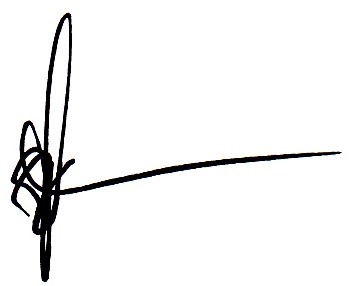 Nobert Sitorus, S.T.,M.T.Ketua Jurusan Teknik ElektroOtorisasiNobert Sitorus, S.T.,M.T.Ketua Jurusan Teknik ElektroOtorisasiNobert Sitorus, S.T.,M.T.Ketua Jurusan Teknik ElektroOtorisasiNobert Sitorus, S.T.,M.T.Ketua Jurusan Teknik ElektroNama Koordinator Pengembang RPSNama Koordinator Pengembang RPSKoordinator Bidang Keahlian (Jika Ada)Ka PRODIKa PRODIOtorisasiNobert Sitorus, S.T.,M.T.Ketua Jurusan Teknik ElektroOtorisasiNobert Sitorus, S.T.,M.T.Ketua Jurusan Teknik ElektroOtorisasiNobert Sitorus, S.T.,M.T.Ketua Jurusan Teknik ElektroOtorisasiNobert Sitorus, S.T.,M.T.Ketua Jurusan Teknik ElektroDrs.Masrul,M.T.Drs.Masrul,M.T.Drs.Masrul,M.T.Suparmono, S.T., M.TSuparmono, S.T., M.TCapaian Pembelajaran (CP)CPL-PRODI  (Capaian Pembelajaran Lulusan Program Studi) Yang Dibebankan Pada Mata Kuliah     CPL-PRODI  (Capaian Pembelajaran Lulusan Program Studi) Yang Dibebankan Pada Mata Kuliah     CPL-PRODI  (Capaian Pembelajaran Lulusan Program Studi) Yang Dibebankan Pada Mata Kuliah     CPL-PRODI  (Capaian Pembelajaran Lulusan Program Studi) Yang Dibebankan Pada Mata Kuliah     CPL-PRODI  (Capaian Pembelajaran Lulusan Program Studi) Yang Dibebankan Pada Mata Kuliah     CPL-PRODI  (Capaian Pembelajaran Lulusan Program Studi) Yang Dibebankan Pada Mata Kuliah     CPL-PRODI  (Capaian Pembelajaran Lulusan Program Studi) Yang Dibebankan Pada Mata Kuliah     CPL-PRODI  (Capaian Pembelajaran Lulusan Program Studi) Yang Dibebankan Pada Mata Kuliah     Capaian Pembelajaran (CP)S9Menunjukkan sikap bertanggung jawab atas pekerjaan di bidang keahliannya secara mandiri.Menunjukkan sikap bertanggung jawab atas pekerjaan di bidang keahliannya secara mandiri.Menunjukkan sikap bertanggung jawab atas pekerjaan di bidang keahliannya secara mandiri.Menunjukkan sikap bertanggung jawab atas pekerjaan di bidang keahliannya secara mandiri.Menunjukkan sikap bertanggung jawab atas pekerjaan di bidang keahliannya secara mandiri.Menunjukkan sikap bertanggung jawab atas pekerjaan di bidang keahliannya secara mandiri.Menunjukkan sikap bertanggung jawab atas pekerjaan di bidang keahliannya secara mandiri.Capaian Pembelajaran (CP)P1Menguasi konsep teoritis matematika terapan dan fisika instrumentasi terkait dengan praktek instalasi dan konfigurasi, interpertasi instruksi, pengoperasian, pengujian, pemeliharaan dan perbaikan untuk menyelesaikan permasalahan bidang instrumentasi dan sistem kendali.Menguasi konsep teoritis matematika terapan dan fisika instrumentasi terkait dengan praktek instalasi dan konfigurasi, interpertasi instruksi, pengoperasian, pengujian, pemeliharaan dan perbaikan untuk menyelesaikan permasalahan bidang instrumentasi dan sistem kendali.Menguasi konsep teoritis matematika terapan dan fisika instrumentasi terkait dengan praktek instalasi dan konfigurasi, interpertasi instruksi, pengoperasian, pengujian, pemeliharaan dan perbaikan untuk menyelesaikan permasalahan bidang instrumentasi dan sistem kendali.Menguasi konsep teoritis matematika terapan dan fisika instrumentasi terkait dengan praktek instalasi dan konfigurasi, interpertasi instruksi, pengoperasian, pengujian, pemeliharaan dan perbaikan untuk menyelesaikan permasalahan bidang instrumentasi dan sistem kendali.Menguasi konsep teoritis matematika terapan dan fisika instrumentasi terkait dengan praktek instalasi dan konfigurasi, interpertasi instruksi, pengoperasian, pengujian, pemeliharaan dan perbaikan untuk menyelesaikan permasalahan bidang instrumentasi dan sistem kendali.Menguasi konsep teoritis matematika terapan dan fisika instrumentasi terkait dengan praktek instalasi dan konfigurasi, interpertasi instruksi, pengoperasian, pengujian, pemeliharaan dan perbaikan untuk menyelesaikan permasalahan bidang instrumentasi dan sistem kendali.Menguasi konsep teoritis matematika terapan dan fisika instrumentasi terkait dengan praktek instalasi dan konfigurasi, interpertasi instruksi, pengoperasian, pengujian, pemeliharaan dan perbaikan untuk menyelesaikan permasalahan bidang instrumentasi dan sistem kendali.Capaian Pembelajaran (CP)KU1KU4Mampu menyelesaikan pekerjaan berlingkup luas dan menganalisis data dengan beragam metode yang sesuai baik yang belum maupun yang sudah baku.Mampu menyusun laporan hasil dan proses kerja secara akurat dan sahih serta mengomunikasikannya secara efektif kepada pihak lain yang membutuhka.Mampu menyelesaikan pekerjaan berlingkup luas dan menganalisis data dengan beragam metode yang sesuai baik yang belum maupun yang sudah baku.Mampu menyusun laporan hasil dan proses kerja secara akurat dan sahih serta mengomunikasikannya secara efektif kepada pihak lain yang membutuhka.Mampu menyelesaikan pekerjaan berlingkup luas dan menganalisis data dengan beragam metode yang sesuai baik yang belum maupun yang sudah baku.Mampu menyusun laporan hasil dan proses kerja secara akurat dan sahih serta mengomunikasikannya secara efektif kepada pihak lain yang membutuhka.Mampu menyelesaikan pekerjaan berlingkup luas dan menganalisis data dengan beragam metode yang sesuai baik yang belum maupun yang sudah baku.Mampu menyusun laporan hasil dan proses kerja secara akurat dan sahih serta mengomunikasikannya secara efektif kepada pihak lain yang membutuhka.Mampu menyelesaikan pekerjaan berlingkup luas dan menganalisis data dengan beragam metode yang sesuai baik yang belum maupun yang sudah baku.Mampu menyusun laporan hasil dan proses kerja secara akurat dan sahih serta mengomunikasikannya secara efektif kepada pihak lain yang membutuhka.Mampu menyelesaikan pekerjaan berlingkup luas dan menganalisis data dengan beragam metode yang sesuai baik yang belum maupun yang sudah baku.Mampu menyusun laporan hasil dan proses kerja secara akurat dan sahih serta mengomunikasikannya secara efektif kepada pihak lain yang membutuhka.Mampu menyelesaikan pekerjaan berlingkup luas dan menganalisis data dengan beragam metode yang sesuai baik yang belum maupun yang sudah baku.Mampu menyusun laporan hasil dan proses kerja secara akurat dan sahih serta mengomunikasikannya secara efektif kepada pihak lain yang membutuhka.Capaian Pembelajaran (CP)KK7Mampu mengikuti perkembangan teknik dan teknologi isu terkini yang terkait di bidang kelistrikan.Mampu mengikuti perkembangan teknik dan teknologi isu terkini yang terkait di bidang kelistrikan.Mampu mengikuti perkembangan teknik dan teknologi isu terkini yang terkait di bidang kelistrikan.Mampu mengikuti perkembangan teknik dan teknologi isu terkini yang terkait di bidang kelistrikan.Mampu mengikuti perkembangan teknik dan teknologi isu terkini yang terkait di bidang kelistrikan.Mampu mengikuti perkembangan teknik dan teknologi isu terkini yang terkait di bidang kelistrikan.Mampu mengikuti perkembangan teknik dan teknologi isu terkini yang terkait di bidang kelistrikan.Capaian Pembelajaran (CP)CPMK (Capaian Pembelajaran Mata Kuliah)CPMK (Capaian Pembelajaran Mata Kuliah)CPMK (Capaian Pembelajaran Mata Kuliah)CPMK (Capaian Pembelajaran Mata Kuliah)CPMK (Capaian Pembelajaran Mata Kuliah)CPMK (Capaian Pembelajaran Mata Kuliah)CPMK (Capaian Pembelajaran Mata Kuliah)CPMK (Capaian Pembelajaran Mata Kuliah)CPMK 1CPMK 1Mampu menghitung tahanan, reaktansi kapasitif dan reaktansi induktif pada saluran transmisi. Mampu menghitung tahanan, reaktansi kapasitif dan reaktansi induktif pada saluran transmisi. Mampu menghitung tahanan, reaktansi kapasitif dan reaktansi induktif pada saluran transmisi. Mampu menghitung tahanan, reaktansi kapasitif dan reaktansi induktif pada saluran transmisi. Mampu menghitung tahanan, reaktansi kapasitif dan reaktansi induktif pada saluran transmisi. Mampu menghitung tahanan, reaktansi kapasitif dan reaktansi induktif pada saluran transmisi. CPMK 2CPMK 2Mampu menghitung rugi – rugi daya pada saluran transmisi Mampu menghitung rugi – rugi daya pada saluran transmisi Mampu menghitung rugi – rugi daya pada saluran transmisi Mampu menghitung rugi – rugi daya pada saluran transmisi Mampu menghitung rugi – rugi daya pada saluran transmisi Mampu menghitung rugi – rugi daya pada saluran transmisi CPMK 3CPMK 3Mampu menghitung performance dari saluran transmisi. Mampu menghitung performance dari saluran transmisi. Mampu menghitung performance dari saluran transmisi. Mampu menghitung performance dari saluran transmisi. Mampu menghitung performance dari saluran transmisi. Mampu menghitung performance dari saluran transmisi. CPMK 4CPMK 4Mampu melakukan perhitungan / perencanaan saluran udara tegangan tinggi Mampu melakukan perhitungan / perencanaan saluran udara tegangan tinggi Mampu melakukan perhitungan / perencanaan saluran udara tegangan tinggi Mampu melakukan perhitungan / perencanaan saluran udara tegangan tinggi Mampu melakukan perhitungan / perencanaan saluran udara tegangan tinggi Mampu melakukan perhitungan / perencanaan saluran udara tegangan tinggi Deskripsi Singkat MKMata Kuliah Manajemen Industri semester VI membahas tentang Network Diagram, Analisa Waktu, Analisa Biaya dan sumberdaya, dan projekMata Kuliah Manajemen Industri semester VI membahas tentang Network Diagram, Analisa Waktu, Analisa Biaya dan sumberdaya, dan projekMata Kuliah Manajemen Industri semester VI membahas tentang Network Diagram, Analisa Waktu, Analisa Biaya dan sumberdaya, dan projekMata Kuliah Manajemen Industri semester VI membahas tentang Network Diagram, Analisa Waktu, Analisa Biaya dan sumberdaya, dan projekMata Kuliah Manajemen Industri semester VI membahas tentang Network Diagram, Analisa Waktu, Analisa Biaya dan sumberdaya, dan projekMata Kuliah Manajemen Industri semester VI membahas tentang Network Diagram, Analisa Waktu, Analisa Biaya dan sumberdaya, dan projekMata Kuliah Manajemen Industri semester VI membahas tentang Network Diagram, Analisa Waktu, Analisa Biaya dan sumberdaya, dan projekMata Kuliah Manajemen Industri semester VI membahas tentang Network Diagram, Analisa Waktu, Analisa Biaya dan sumberdaya, dan projekBahan Kajian / Materi Pembelajaran1. Network planing, hubungan anttar simbol, hubungan antar kegiatan, network diagram, hubungan elementer antar diaram.2. Hari kerja dan hari klender, factor penentu lama kegiatan, cara praktis menentukan lama kegiatan, umur proyek, peristiwa kritis, lintas kritis, tenggang waktu kegiatan, pengaruh keterlambatan kegiatan,mempercepat umur proyek, dan probalitas umur proyek3. Penggunaan sumberdaya untuk kegiatan, Histogram, kurva s, koridor operasional, jadwal kegiatan, network diagram dan bbar-graph4. Aplikasi kelistrikan, analisa dan overall, 1. Network planing, hubungan anttar simbol, hubungan antar kegiatan, network diagram, hubungan elementer antar diaram.2. Hari kerja dan hari klender, factor penentu lama kegiatan, cara praktis menentukan lama kegiatan, umur proyek, peristiwa kritis, lintas kritis, tenggang waktu kegiatan, pengaruh keterlambatan kegiatan,mempercepat umur proyek, dan probalitas umur proyek3. Penggunaan sumberdaya untuk kegiatan, Histogram, kurva s, koridor operasional, jadwal kegiatan, network diagram dan bbar-graph4. Aplikasi kelistrikan, analisa dan overall, 1. Network planing, hubungan anttar simbol, hubungan antar kegiatan, network diagram, hubungan elementer antar diaram.2. Hari kerja dan hari klender, factor penentu lama kegiatan, cara praktis menentukan lama kegiatan, umur proyek, peristiwa kritis, lintas kritis, tenggang waktu kegiatan, pengaruh keterlambatan kegiatan,mempercepat umur proyek, dan probalitas umur proyek3. Penggunaan sumberdaya untuk kegiatan, Histogram, kurva s, koridor operasional, jadwal kegiatan, network diagram dan bbar-graph4. Aplikasi kelistrikan, analisa dan overall, 1. Network planing, hubungan anttar simbol, hubungan antar kegiatan, network diagram, hubungan elementer antar diaram.2. Hari kerja dan hari klender, factor penentu lama kegiatan, cara praktis menentukan lama kegiatan, umur proyek, peristiwa kritis, lintas kritis, tenggang waktu kegiatan, pengaruh keterlambatan kegiatan,mempercepat umur proyek, dan probalitas umur proyek3. Penggunaan sumberdaya untuk kegiatan, Histogram, kurva s, koridor operasional, jadwal kegiatan, network diagram dan bbar-graph4. Aplikasi kelistrikan, analisa dan overall, 1. Network planing, hubungan anttar simbol, hubungan antar kegiatan, network diagram, hubungan elementer antar diaram.2. Hari kerja dan hari klender, factor penentu lama kegiatan, cara praktis menentukan lama kegiatan, umur proyek, peristiwa kritis, lintas kritis, tenggang waktu kegiatan, pengaruh keterlambatan kegiatan,mempercepat umur proyek, dan probalitas umur proyek3. Penggunaan sumberdaya untuk kegiatan, Histogram, kurva s, koridor operasional, jadwal kegiatan, network diagram dan bbar-graph4. Aplikasi kelistrikan, analisa dan overall, 1. Network planing, hubungan anttar simbol, hubungan antar kegiatan, network diagram, hubungan elementer antar diaram.2. Hari kerja dan hari klender, factor penentu lama kegiatan, cara praktis menentukan lama kegiatan, umur proyek, peristiwa kritis, lintas kritis, tenggang waktu kegiatan, pengaruh keterlambatan kegiatan,mempercepat umur proyek, dan probalitas umur proyek3. Penggunaan sumberdaya untuk kegiatan, Histogram, kurva s, koridor operasional, jadwal kegiatan, network diagram dan bbar-graph4. Aplikasi kelistrikan, analisa dan overall, 1. Network planing, hubungan anttar simbol, hubungan antar kegiatan, network diagram, hubungan elementer antar diaram.2. Hari kerja dan hari klender, factor penentu lama kegiatan, cara praktis menentukan lama kegiatan, umur proyek, peristiwa kritis, lintas kritis, tenggang waktu kegiatan, pengaruh keterlambatan kegiatan,mempercepat umur proyek, dan probalitas umur proyek3. Penggunaan sumberdaya untuk kegiatan, Histogram, kurva s, koridor operasional, jadwal kegiatan, network diagram dan bbar-graph4. Aplikasi kelistrikan, analisa dan overall, 1. Network planing, hubungan anttar simbol, hubungan antar kegiatan, network diagram, hubungan elementer antar diaram.2. Hari kerja dan hari klender, factor penentu lama kegiatan, cara praktis menentukan lama kegiatan, umur proyek, peristiwa kritis, lintas kritis, tenggang waktu kegiatan, pengaruh keterlambatan kegiatan,mempercepat umur proyek, dan probalitas umur proyek3. Penggunaan sumberdaya untuk kegiatan, Histogram, kurva s, koridor operasional, jadwal kegiatan, network diagram dan bbar-graph4. Aplikasi kelistrikan, analisa dan overall, Daftar ReferensiUtama: Utama: Utama: Daftar ReferensiPerancangan Instalasi Listrik PEDC BandungPerancangan Instalasi Listrik PEDC BandungPerancangan Instalasi Listrik PEDC BandungPerancangan Instalasi Listrik PEDC BandungPerancangan Instalasi Listrik PEDC BandungPerancangan Instalasi Listrik PEDC BandungPerancangan Instalasi Listrik PEDC BandungPerancangan Instalasi Listrik PEDC BandungDaftar ReferensiPendukung:Pendukung:Pendukung:Daftar ReferensiDosen PengampuMiduk Purba, Ph.DMiduk Purba, Ph.DMiduk Purba, Ph.DMiduk Purba, Ph.DMiduk Purba, Ph.DMiduk Purba, Ph.DMiduk Purba, Ph.DMiduk Purba, Ph.DMata kuliah prasyarat (Jika ada)KomputerKomputerKomputerKomputerKomputerKomputerKomputerKomputerMinggu Ke-Sub-CPMK(Kemampuan akhir yg direncanakan)Bahan Kajian(Materi Pembelajaran)Bentuk dan Metode Pembelajaran(Media & Sumber Belajar)Estimasi WaktuPengalaman Belajar MahasiswaPenilaianPenilaianPenilaianMinggu Ke-Sub-CPMK(Kemampuan akhir yg direncanakan)Bahan Kajian(Materi Pembelajaran)Bentuk dan Metode Pembelajaran(Media & Sumber Belajar)Estimasi WaktuPengalaman Belajar MahasiswaKriteria & Bentuk PenilaianIndikatorBobot (%)(1)(2)(3)(4)(5)(6)(7)(8)(9)1Mahasiswa dapat:Menjelaskan arti Network planningMenjelaskan fungsi Network planningMenjelaskan aplikas  network planning  dalam proyekNetwork planning Sebagai iptekLetak Network planning pada penyelenggaraan proyek Definisi Network  planningTahap-tahap aplikasi Proyek & kegiatanBentuk Pembelajaran:Kuliah dan TugasMetode Pembelajaran:PresentasiDiskusiTM : 1x(2 x 50”)BT  :  1x (2 x 60”) BM: 1x (2 x 60”) Memahami arti Network planning, fungsi Network planning, aplikas  network planning  dalam proyekKriteria:
Ketepatan Memahami arti Network planning, fungsi Network planning, aplikas  network planning  dalam proyek Bentuk Penilaian:TugasKetepatan Memahami arti Network planning, fungsi Network planning, aplikas  network planning  dalam proyek42Mahasiswa dapat memahami :Mengetahui simbol-    simbol pada Network     planning •  Mengetahui    hubungan antara simbol    simbol •  Mengetahui persyaratan    persyaratan hubungan    antar kegiatan   Network planning          Sebagai iptek      •   Letak Network planning pada penyelenggaraan  proyek      •   Definisi Network   planning      •   Tahap-tahap aplikasi      •   Proyek & kegiatanBentuk Pembelajaran:Kuliah dan TugasMetode Pembelajaran:PresentasiDiskusiTM : 1x(2 x 50”)BT  :  1x (2 x 60”) BM: 1x (2 x 60”) Mengetahui simbol-    simbol pada Network     planning,     hubungan antara simbol    symbol, persyaratan    persyaratan hubungan    antar kegiatan   Kriteria:Ketepatan mengetahui simbol-    simbol pada Network     planning,     hubungan antara simbol    symbol, persyaratan    persyaratan hubungan    antar kegiatan   Bentuk Penilaian:TugasMengetahui simbol-    simbol pada Network     planning,     hubungan antara simbol    symbol, persyaratan    persyaratan hubungan    antar kegiatan   43Mahasiswa dapat Mengetahui simbol-    simbol pada Network     planning •  Mengetahui    hubungan antara simbol    •  Mengetahui persyaratan- persyaratan hubungan  antar kegiatan   Simbol      •   Hubungan antar simbol      •   Hubungan antar kegiatan      •   Hubungan elementer          antar kegiatan      •   Network diagram      •   Nomor peristiwaBentuk Pembelajaran:Kuliah dan TugasMetode Pembelajaran:PresentasiDiskusiTM : 1x(2 x 50”)BT  :  1x (2 x 60”) BM: 1x (2 x 60”) Mengetahui simbol-simbol pada Network planning,  Mengetahui hubungan antara symbol, Mengetahui persyaratan- persyaratan hubungan  antar kegiatan   Kriteria:Ketepatan memahami simbol-simbol pada Network planning,  hubungan antara symbol, persyaratan- persyaratan hubungan  antar kegiatan   Bentuk Penilaian:TugasKetepatan memahami simbol-simbol pada Network planning,  hubungan antara symbol, persyaratan- persyaratan hubungan  antar kegiatan   44Mahasiswa dapat :Menghubungkan     simbol antara kegiatan     dalam Network     planning •  Membuat suatu Network  diagram dengan kondisi-kondisi yang diketahui •  Membuat nomor     peristiwa dalam     Network   diagram       •  Menentukan lintasan     krisisHubungan elementer          antar kegiatan      •   Network diagram      •   Nomor peristiwaBentuk Pembelajaran:Kuliah dan TugasMetode Pembelajaran:PresentasiDiskusiTM : 1x(2 x 50”)BT  :  1x (2 x 60”) BM: 1x (2 x 60”) Menghubungkan simbol antara kegiatan  dalam Network planning, Membuat suatu Network  diagram dengan kondisi-kondisi yang diketahui,  Membuat nomor  peristiwa dalam Network   diagram,  Menentukan lintasan     krisisKriteria:Ketepatan Menghubungkan simbol antara kegiatan  dalam Network planning, Membuat suatu Network  diagram dengan kondisi-kondisi yang diketahui,  Membuat nomor  peristiwa dalam Network   diagram,  Menentukan lintasan     krisisBentuk Penilaian:Tugas.Ketepatan Menghubungkan simbol antara kegiatan  dalam Network planning, Membuat suatu Network  diagram dengan kondisi-kondisi yang diketahui,  Membuat nomor  peristiwa dalam Network   diagram,  Menentukan lintasan     krisis45Mahasiswa dapat •  Menentukan hari kerja •  Menghitung waktu     lerja •  Menghitung lamanya    waktu kegiatan•   Faktor penentu lama kegiatan      •   Hasil kerja dan hari           kalender      •   Cara praktikpenentuan          lama kegiatanBentuk Pembelajaran:Kuliah dan TugasMetode Pembelajaran:Presentasi DiskusiTM : 1x(2 x 50”)BT  :  1x (2 x 60”) BM: 1x (2 x 60”) Menentukan hari kerja, Menghitung waktu  lerja, Menghitung lamanya waktu kegiatanKriteria:
Ketepatan Menentukan hari kerja, Menghitung waktu  lerja, Menghitung lamanya waktu kegiatanBentuk Penilaian:Tugas.Ketepatan Menentukan hari kerja, Menghitung waktu  lerja, Menghitung lamanya waktu kegiatan46Mahasiswa dapat•  Menentukan waktu     paling awal •  Menghitung waktu     paling lambat•   Saat Paling Awal (SPA)      •   Umur Proyek      •   Saat Paling Lambat (SPL)      •   Pristiwa Krisis, KegiatanKrisis, & Lintasan KrisisBentuk Pembelajaran:Kuliah dan TugasMetode Pembelajaran:PresentasiDiskusiTM : 1x(2 x 50”)BT  :  1x (2 x 60”) BM: 1x (2 x 60”) Menentukan waktu paling awal, Menghitung waktu paling lambatKriteria:
Ketepatan Menentukan waktu paling awal, Menghitung waktu paling lambatBentuk Penilaian:Tugas.Ketepatan Menentukan waktu paling awal, Menghitung waktu paling lambat3     7Mahasiswa dapat •  Menentukan     Independent Floath     (IF), FF, dan TF    •   Tenggang Waktu Kegiatan•   Pengaruh Keterlambatan Sebuah Kegiatan•   Mempercepat Umur           ProyekBentuk Pembelajaran:Kuliah dan TugasMetode Pembelajaran:PresentasiDiskusiTM : 1x(2 x 50”)BT  :  1x (2 x 60”) BM: 1x (2 x 60”) Menentukan Independent Floath  (IF), FF, dan TF    Kriteria:Ketepatan Menentukan Independent Floath (IF), FF, dan TF    Bentuk Penilaian:Tugas.Ketepatan Menentukan Independent Floath (IF), FF, dan TF    48UJIAN TENGAH SEMESTER (UTS)UJIAN TENGAH SEMESTER (UTS)UJIAN TENGAH SEMESTER (UTS)UJIAN TENGAH SEMESTER (UTS)UJIAN TENGAH SEMESTER (UTS)UJIAN TENGAH SEMESTER (UTS)UJIAN TENGAH SEMESTER (UTS)209Mahasiswa dapat •  Menentukan probabilitas    waktu di atas 50 %     berhasil dengan tabel•   Probabilitas Umur Proyek   & Latihan soal-soalBentuk Pembelajaran:Kuliah dan TugasMetodde Pembelajaran:PresentasiDiskusiTM : 1x(2 x 50”)BT  :  1x (2 x 60”) BM: 1x (2 x 60”) Menentukan probabilitas waktu di atas 50 % Berhasil dengan tabelKriteria :Ketepatan Menentukan probabilitas waktu di atas 50 % Berhasil dengan tabelBentuk Penilaian:Tugas.Ketepatan Menentukan probabilitas waktu di atas 50 % Berhasil dengan tabel410-11Mahasiswa dapat :•  Penggunaan sumberdaya •  Pembuatan jadwal     kegiatan •  Menggambar dalam     bar-graph•   Penggunaan Sumberdaya          untuk Kegiatan      •   Jadwal Kegiatan      •   Network Diagram dan Bar-graphBentuk Pembelajaran:Kuliah dan TugasMetode Pembelajaran:PresentasiDiskusiTM : 2x(2 x 50”)BT  :  2x (2 x 60”) BM: 2x (2 x 60”) Penggunaan sumberdaya, Pembuatan jadwal kegiatan, Menggambar dalam bar-graphKriteria:
ketepatan kenggunaan sumberdaya, Pembuatan jadwal kegiatan, Menggambar dalam bar-graphBentuk Penilaian:Tugas.ketepatan kenggunaan sumberdaya, Pembuatan jadwal kegiatan, Menggambar dalam bar-graph412Mahasiswa dapat •   Penggunaan Sumberdaya          untuk Kegiatan      •   Jadwal Kegiatan      •   Network Diagram dan Bar-graph•   Penggunaan Sumberdaya  untuk Proyek      •   Histogram, Kurva S, dan Koridor OperasionalBentuk Pembelajaran:Kuliah dan TugasMetode Pembelajaran:PresentasiDiskusiTM : 1x(2 x 50”)BT  :  1x (2 x 60”) BM: 1x (2 x 60”) Penggunaan Sumberdaya, untuk Kegiatan, Jadwal Kegiatan, Network Diagram dan Bar-graphKriteria:
Ketepatan Penggunaan Sumberdaya, untuk Kegiatan, Jadwal Kegiatan, Network Diagram dan Bar-graph
Bentuk Penilaian:Tugas.Ketepatan Penggunaan Sumberdaya, untuk Kegiatan, Jadwal Kegiatan, Network Diagram dan Bar-graph413Mahasiswa dapat :•  Mengevaluasi jenis penggunaan sumberdaya tipe I, II, dan III •  Menentukan koridor waktu paling awal dan lambat       •   Tipe I, Tipe II, & Tipe IIIBentuk Pembelajaran:Kuliah dan TugasMetode Pembelajaran:PresentasiDiskusiTM : 1x(2 x 50”)BT  :  1x (2 x 60”) BM: 1x (2 x 60”) Mengevaluasi jenis penggunaan sumberdaya tipe I, II, dan III, Menentukan koridor waktu paling awal dan lambat     Kriteria:
Ketepatan Mengevaluasi jenis penggunaan sumberdaya tipe I, II, dan III, Menentukan koridor waktu paling awal dan lambat     Bentuk Penilaian:Tugas.Ketepatan Mengevaluasi jenis penggunaan sumberdaya tipe I, II, dan III, Menentukan koridor waktu paling awal dan lambat     414Mahasiswa dapat •  Mengaplikasikan  pekerjaan kelistrikan    ke kurva S•   Aplikasi KelistrikanBentuk Pembelajaran:Kuliah dan TugasMetode Pembelajaran:PresentasiDiskusiTM : 1x(2 x 50”)BT  :  1x (2 x 60”) BM: 1x (2 x 60”) Mengaplikasikan  pekerjaan kelistrikan    ke kurva SKriteria:
Ketepatan Mengaplikasikan  pekerjaan kelistrikan    ke kurva S
Bentuk Penilaian:
LatihanKetepatan Mengaplikasikan  pekerjaan kelistrikan    ke kurva S415Mahasiswa dapat:•  Mengaplikasikan pekerjaan kelistrikan ke kurva S•   Aplikasi KelistrikanBentuk Pembelajaran:Kuliah dan TugasMetode Pembelajaran:PresentasiDiskusiTM : 1x(2 x 50”)BT  :  1x (2 x 60”) BM: 1x (2 x 60”) Mengaplikasikan pekerjaan kelistrikan ke kurva SKriteria:Ketepatan Mengaplikasikan pekerjaan kelistrikan ke kurva S Bentuk Penilaian:LatihanKetepatan Mengaplikasikan pekerjaan kelistrikan ke kurva S 316UJIAN AKHIR SEMESTER (UAS)UJIAN AKHIR SEMESTER (UAS)UJIAN AKHIR SEMESTER (UAS)UJIAN AKHIR SEMESTER (UAS)UJIAN AKHIR SEMESTER (UAS)UJIAN AKHIR SEMESTER (UAS)UJIAN AKHIR SEMESTER (UAS)30JumlahJumlahJumlahJumlahJumlahJumlahJumlah100Penilaian Dimensi CPTeknikInstrumenSIKAPObservasiRubrik untuk penilaian prosesPortofolio atau karya desain untuk penilaian hasil laporanPENGETAHUANObservasi, partisipasi, unjuk kerja, tes tertulis, tes lisan dan angketRubrik untuk penilaian prosesPortofolio atau karya desain untuk penilaian hasil laporanKEMAMPUAN KHUSUSObservasi, partisipasi, unjuk kerja, tes tertulis, tes lisan dan angketRubrik untuk penilaian prosesPortofolio atau karya desain untuk penilaian hasil laporanKEMAMPUAN UMUMObservasi, partisipasi, unjuk kerja, tes tertulis, tes lisan dan angketRubrik untuk penilaian prosesPortofolio atau karya desain untuk penilaian hasil laporanPenilaian ranah sikap dilakukan melalui observasi, penilaian diri, penilaian antar mahasiswa (mahasiswa menilai rekannya dalam satu bidang) dan penilaian aspek pribadi.Penilaian ranah pengetahuan melalui tes tulis / lesan yang dapat dilakukan secara langsung atau tidak langsung. Penilaian ranah ketrampilan melalui penilaian kinerja yang dapat diselenggarakan melalui praktek, praktikum, simulasi, praktek lapangan, dll yang memungkinkan mahasiswa untuk dapat meingkatkan kemampuan ketrampilannyaPenilaian ranah sikap dilakukan melalui observasi, penilaian diri, penilaian antar mahasiswa (mahasiswa menilai rekannya dalam satu bidang) dan penilaian aspek pribadi.Penilaian ranah pengetahuan melalui tes tulis / lesan yang dapat dilakukan secara langsung atau tidak langsung. Penilaian ranah ketrampilan melalui penilaian kinerja yang dapat diselenggarakan melalui praktek, praktikum, simulasi, praktek lapangan, dll yang memungkinkan mahasiswa untuk dapat meingkatkan kemampuan ketrampilannyaPenilaian ranah sikap dilakukan melalui observasi, penilaian diri, penilaian antar mahasiswa (mahasiswa menilai rekannya dalam satu bidang) dan penilaian aspek pribadi.Penilaian ranah pengetahuan melalui tes tulis / lesan yang dapat dilakukan secara langsung atau tidak langsung. Penilaian ranah ketrampilan melalui penilaian kinerja yang dapat diselenggarakan melalui praktek, praktikum, simulasi, praktek lapangan, dll yang memungkinkan mahasiswa untuk dapat meingkatkan kemampuan ketrampilannyaKonversi Nilai 80 - 100   : A75 - 79     : A/B70 - 74     : B 60 - 69     :  B/C50 - 59     : C40 - 49     : D< 39         : ERumus Nilai Mata Kuliah Teori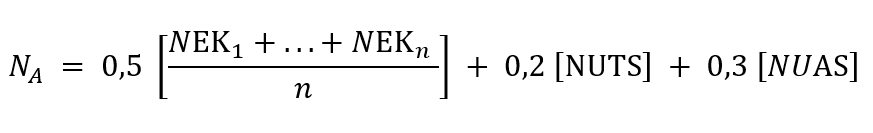 Keterangan Keterangan :NA       : Nilai AkhirNEK     : Nilai Elemen Kompetensi                (Tugas-tugas, Latihan-latihan,                Ujian Formatif)NUTS   : Nilai Ujian Tengah SemesterNUAS   : Nilai Ujian Akhir Semester